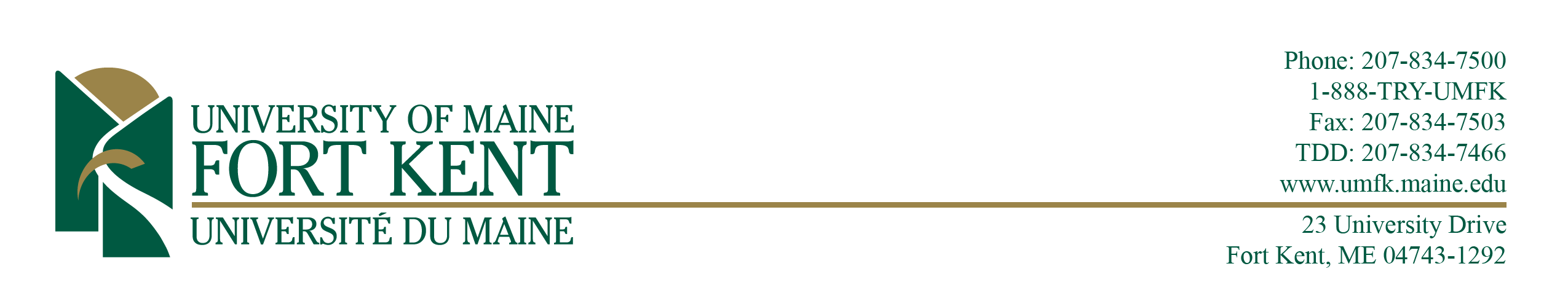 Dear Phage Annotation Quality Control Team,Thank you for reviewing the genome of Refuge. We request that you pay extra attention to the genes listed below.gp 2: PeptidaseBlast alignment 77:77 to DarthPhader gp 2 seems oddHas large overlap with previous gene, but this is arrangement also occurs in DarthPhader Phamerator mapgp 36: NKFAdded ORF (not called by Glimmer or GeneMark)Does not show BLAST hit to DarthPhader, but does have nt alignment with EagleEye (A16), and has BLAST hit (but 38:38) to EagleEye gp 37.gp 57: DNA primaseAdded ORF (not called by Glimmer or GeneMark)Overlaps preceding DNA primase gene by 167 bp, yet both primases have different and strong Blastp alignments along full lengthDarthPhader has a DNA primase orpham at this location, but the alignment does not begin until residue 55 in Refuge, which corresponds to the second “M” in the product sequence.gp 91: NKFLast geneNot the longest ORF, but extending length does not improve BLAST alignment to DarthPhader gp 92Does not include all coding potential shown on GeneMark-Smeg outputDid not find evidence of another ORF in this regionBest regards,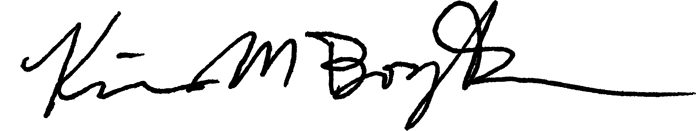 Kim M. Borges, Ph.DProfessor of Environmental Studies and BiologyUniversity of Maine Fort Kent